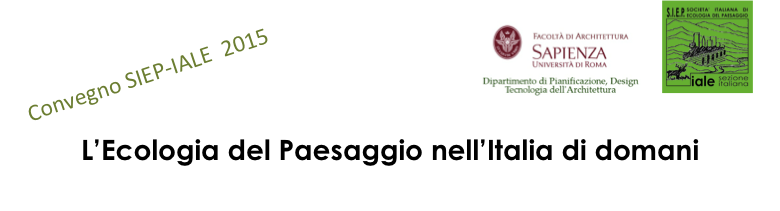 SCHEDA DI ISCRIZIONESi prega di riempire i campi e di inviare via mail all’indirizzo info@siep-iale.itNOMECOGNOMEENTE di appartenenzaINDIRIZZO MAILPROFESSIONESOCIOSOCIOSINO